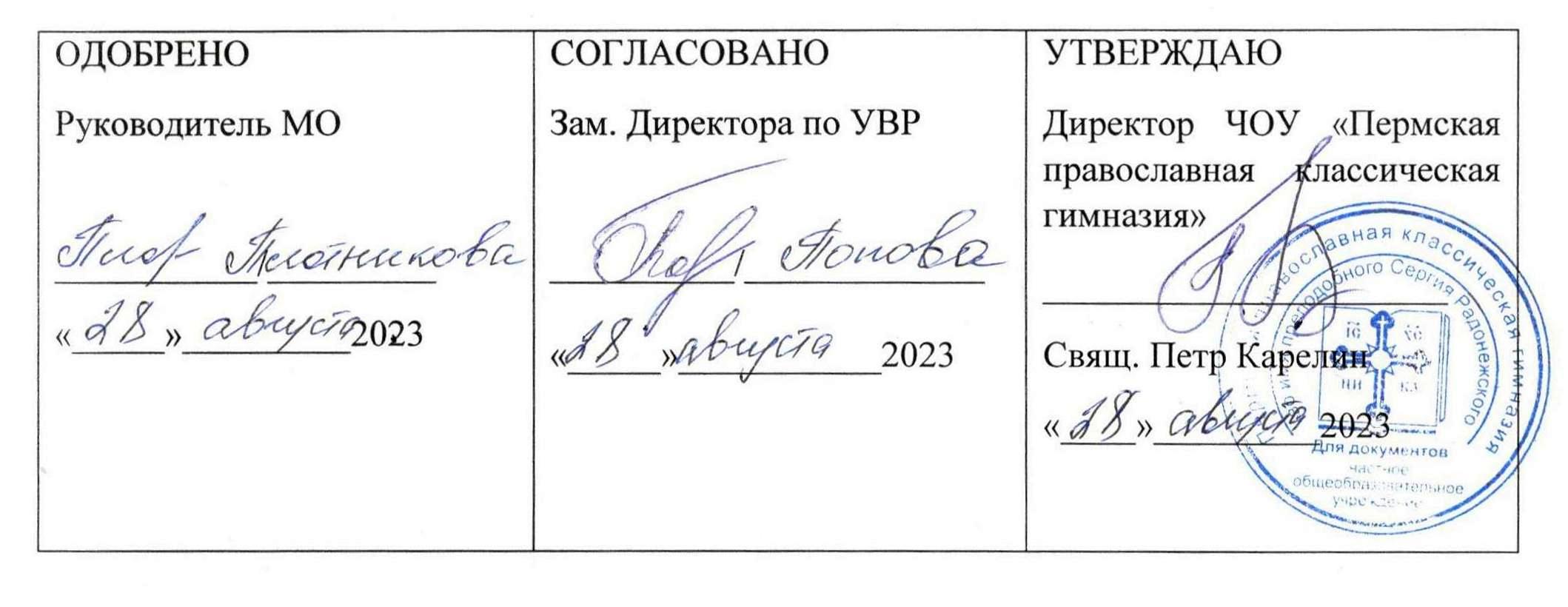 Рабочая программа на 2023/2024 учебный год  	 	 Название предмета: история  	Учитель: Третьяков Денис Владимирович  	Класс: 6  	Количество часов в неделю: 2  	Общее количество часов в соответствии с программой: 68  	Основание для планирования: государственный образовательный  стандарт,	 программа, учебный 	план 	Гимназии, 	православный  	компонент начального общего, основного общего, среднего общего образования Программа (название, авторы, год издания):Федеральная рабочая программа основного общего образования. История: для 5-9 классов образовательных организаций. М., 2022.Учебно-методический комплекс, ресурсы 	  Агибалова Е.В., Донской Г.М. История. Всеобщая история. История Средних веков: 6-й класс: учебник. М., 2022.Арсентьев Н.М., Данилов А.А., Стефанович П.С. История. История России: 6-й класс: учебник: в 2 частях. М., 2022.Пояснительная записка Место предмета «История» в системе школьного образования определяется его познавательным и мировоззренческим значением, воспитательным потенциалом, вкладом в становление личности молодого человека. История представляет собирательную картину жизни людей во времени, их социального, созидательного, нравственного опыта. Она служит важным ресурсом самоидентификации личности в окружающем социуме, культурной среде от уровня семьи до уровня своей страны и мира в целом. История дает возможность познания и понимания человека и общества в связи прошлого, настоящего и будущего. Программа курса охватывает период с конца V до начала XVI вв., от падения Западной Римской империи до начала эпохи Великих географических открытий. Курс отражает роль Средневековья в складывании основ современного мира, уделяет внимание феноменам истории которые вошли в современную цивилизацию.  Задачи курса – показать самобытные черты Средневековья, его особенности, с целью понимания его учащимися. Курс построен по проблемно-хронологическому принципу, что позволяет уделить необходимое внимание и наиболее важным сквозным проблемам Средневековья, и особенностям развития каждого региона, а также проследит динамику исторического развития и выделить в рамках Средневековья его основные этапы. Курс включает историю Европы, Азии, Африки, Америки при этом основное внимание уделяется Европе, при возможности акцентируется связь истории зарубежных стран с историей России. Рабочая программа конкретизирует содержание предметных тем образовательного стандарта, дает вариативное распределение учебных часов по разделам курса с учетом государственного стандарта, логики учебного процесса, возрастных особенностей учащихся школы. Рабочая   программа способствует реализации единой концепции исторического образования. 	Данная рабочая программа предполагает дифференцированное обучение на всех этапах курса. Курс «История Средних веков» предполагает включение православного компонента. Православный компонент реализуется через воспитательную работу и знакомство учащихся с историей христианизации Европы и историей Византии. Введение православного компонента обусловлено особенностями развития современного общества, а также приспособлением образования к требованиям времени, что, в частности, предполагает качественное   улучшение духовно-нравственного воспитания подрастающего поколения и духовное оздоровление общества. Стандарт православного компонента общего образования разработан на основе православного вероучения, с учетом педагогических традиций и воспитательных идеалов, существующих в странах, духовно окормляемых Русской Православной Церковью.	 Православный компонент должен способствовать:- интеграции личности в национальную и мировую культуру;  формированию духовно-нравственной личности;	 сохранению традиционных ценностей в современном обществе;	 консолидацию общества на основе уважения, взаимопонимания и доверия друг к другу;  	- духовную безопасность личности и общества.Одной из главных задач современной школы является создание условий для реализации духовно-нравственного  развития и воспитания обучающихся, приобщение к общечеловеческим, семейным ценностям, формирование идентичности  гражданина России, воспитание любви к Родине и уважение к культурно-историческому наследию нашего народа. Курс «История России с древнейших времен до начала XVI века» предназначен для учащихся 6 классов общеобразовательных учебных заведений.      Предлагаемый курс, способствует воспитанию гражданственности и патриотизма, становлению и развитию высоконравственного, творческого, компетентного гражданина России, принимающего судьбу Отечества как свою  личную, осознающего ответственность за настоящее и будущее   своей страны, укоренённого в духовных и культурных традициях многонационального народа Российской Федерации.  Основными задачами курса являются:     	 освоение учащимися комплекса систематизированных знаний по истории России; развитие у учащихся исторического мышления, под которым понимается конкретно исторический подход  к событиям и явлениям прошлого, а также умение выражать собственное отношение к дискуссионным проблемам истории;    овладение учащимися  умениями и навыками поиска и систематизации исторической информации, работы с различными типами источников.     	       В основу программы «История России с древнейших времен до начала XVI века» положены следующие принципы: история России развивалась под воздействием нескольких факторов: природно-географического, политического, социального, этнополитического, духовного; духовный фактор является ведущим; важнейшими условиями изучения истории для учащихся этого возраста является образность и эмоциональность;  	    - необходимость работы учащихся с историческими документами, как важным источником знаний;  	    - формирование у учащихся навыков критического анализа источников.        Особенности программы и учебников 6 класса: Хронологических рамки учебников охватывают историю России с древнейших времен до начала XVI века Достаточно большое учебное время отведено на изучение формирования основ русской государственности. Это 	позволяет изучить особенности российской цивилизации, которые формировались именно в изучаемый период и во многом определили историческую самобытность России. Значительное место в программе и учебнике посвящено вопросам духовной православной культуры и  православного религиозного  мировоззрения, так как реалии времени ставят нас перед необходимостью изучать гражданскую и церковную истории  России, как единый взаимосвязанный процесс.  1. Значение духовного фактора в русской истории раскрывается: а) через идею подвижничества (агиографии); б) рассказы о роли русской православной церкви в жизни России; в) подчеркивается ведущая роль православного мировоззрения в различные периоды истории России;    Важным содержательным направлением курса является раскрытие роли выдающихся деятелей России, особенно тех, чья жизнь была духовным подвижничеством.    Внедрение в образовательный процесс данного УМК будет способствовать духовно – нравственному воспитанию и формированию гражданского самосознания учащихся. Данная рабочая учебная программа по курсу истории в основной школе разработана в соответствии с  федеральным законом Российской Федерации от 29 декабря 2012 г. N 273-ФЗ «Об образовании в Российской Федерации» (редакция от 04.08.2023), учебным планом гимназии. Содержание курса реализуется в течение одного учебного года за 68 часов из расчёта 2 часа в неделю. Цели курса: Целью школьного исторического образования является формирование и развитие личности школьника, способного к самоидентификации и определению своих ценностных ориентиров на основе осмысления и освоения исторического опыта своей страны и человечества в целом, активно и творчески применяющего исторические знания и предметные умения в учебной и социальной практике. Данная цель предполагает формирование у обучающихся целостной картины российской и мировой истории, понимание места и роли современной России в мире, важности вклада каждого ее народа, его культуры в общую историю страны и мировую историю, формирование личностной позиции по отношению к прошлому и настоящему Отечества.Задачами  изучения  истории  являются:формирование у молодого поколения ориентиров для гражданской, этнонациональной, социальной, культурной самоидентификации в окружающем мире;овладение знаниями об основных этапах развития человеческого общества, при особом внимании к месту и роли России во всемирно-историческом процессе;воспитание учащихся в духе патриотизма, уважения к своему Отечеству – многонациональному Российскому государству, в соответствии с идеями взаимопонимания, согласия и мира между людьми и народами, в духе демократических ценностей современного общества;развитие способностей учащихся анализировать содержащуюся в различных источниках информацию о событиях и явлениях прошлого и настоящего, рассматривать события в соответствии с принципом историзма, в их динамике, взаимосвязи и взаимообусловленности;Образовательные задачи: формирование исторического мышления учащихся; развитие умений работы с книгой и  с картографическим материалом; формирование навыков пересказа материала учебника, ответа на фактологические и проблемные вопросы; формирование умений пользоваться историческими терминами и понятиями, знание важнейших дат  исторических событий; формирование знаний о взаимодействии человека с окружающей средой, об экономическом развитии средневековых обществ мира и России, о политическом и социальном строе средневековья, знаний о наиболее ярких личностях эпохи; 6. формирование умений охарактеризовать события, образ жизни в средневековом мире; формирование представлений о политических институтах и умений оперировать этими понятиями (абсолютизм, монархия, законы, нормы морали и т.д.); уделять внимание истории мировых религий – христианства и ислама. Воспитательные задачи: формирование правовой культуры школьников; формирование представлений о возникших  в средневековье общечеловеческих ценностях и уважение этих достижений, (достижения в науке, искусстве, литературе, архитектуре и т.д.); развитие познавательных способностей учащихся (видеть красоту в культуре, архитектуре), воспитание потребности испытывать радость от общения с ними; формирование веротерпимости, широту мировоззрения, гуманизм; развитие личностных качеств школьников на основе примеров из истории средневекового мира: свободолюбия, патриотизма, мужества, благородства, мудрости. Требованиях к уровню подготовки учащихся 	 Требования к результатам обучения предполагают реализацию деятельностного, компетентностного и личностного ориентированного подходов в процессе усвоения программы, что в конечном итоге обеспечит овладение учащимися знаниями, различными видами деятельности и умениями, их реализующими. Овладение знаниями, умениями, видами деятельности значимо для социализации мировоззренческого и духовного развития учащихся, позволяющими им ориентироваться в социуме и быть востребованными в жизни. Планируемые  результаты по окончанию  изучения  предмета  	Знание хронологии, работа с хронологией:называть даты важнейших событий Средневековья, определять их принадлежность к веку, историческому периоду;называть этапы отечественной и всеобщей истории Средних веков, их хронологические рамки (периоды Средневековья, этапы становления и развития Русского государства);устанавливать длительность и синхронность событий истории Руси и всеобщей истории.2. Знание исторических фактов, работа с фактами:указывать (называть) место, обстоятельства, участников, результаты важнейших событий отечественной и всеобщей истории эпохи Средневековья;группировать, систематизировать факты по заданному признаку (составление систематических таблиц).3. Работа с исторической картой:находить и показывать на карте исторические объекты, используя легенду карты; давать словесное описание их местоположения;извлекать из карты информацию о территории, экономических и культурных центрах Руси и других государств в Средние века, о направлениях крупнейших передвижений людей – походов, завоеваний, колонизаций, о ключевых событиях средневековой истории.4. Работа с историческими источниками:различать основные виды письменных источников Средневековья (летописи, хроники, законодательные акты, духовная литература, источники личного происхождения);характеризовать авторство, время, место создания источника;выделять в тексте письменного источника исторические описания (хода событий, действий людей) и объяснения (причин, сущности, последствий исторических событий);находить в визуальном источнике и вещественном памятнике ключевые символы, образы;характеризовать позицию автора письменного и визуального исторического источника.5. Историческое описание (реконструкция):рассказывать о ключевых событиях отечественной и всеобщей истории в эпоху Средневековья, их участниках;составлять краткую характеристику (исторический портрет) известных деятелей отечественной и всеобщей истории средневековой эпохи (известные биографические сведения, личные качества, основные деяния);рассказывать об образе жизни различных групп населения в средневековых обществах на Руси и в других странах;представлять описание памятников материальной и художественной культуры изучаемой эпохи.6. Анализ, объяснение исторических событий, явлений:раскрывать существенные черты: а) экономических и социальных отношений и политического строя на Руси и в других государствах; б) ценностей, господствовавших в средневековых обществах, представлений средневекового человека о мире;объяснять смысл ключевых понятий, относящихся к данной эпохе отечественной и всеобщей истории, конкретизировать их на примерах исторических событий, ситуаций;объяснять причины и следствия важнейших событий отечественной и всеобщей истории эпохи Средневековья: а) находить в учебнике и излагать суждения о причинах и следствиях исторических событий; б) соотносить объяснение причин и следствий событий, представленное в нескольких текстах;проводить синхронизацию и сопоставление однотипных событий и процессов отечественной и всеобщей истории (по предложенному плану), выделять черты сходства и различия.7. Рассмотрение исторических версий и оценок, определение своего отношения к наиболее значимым событиям и личностям прошлого:излагать оценки событий и личностей эпохи Средневековья, приводимые в учебной и научно-популярной литературе, объяснять, на каких фактах они основаны;высказывать отношение к поступкам и качествам людей средневековой эпохи с учетом исторического контекста и восприятия современного человека.8. Применение исторических знаний:объяснять значение памятников истории и культуры Руси и других стран эпохи Средневековья, необходимость сохранения их в современном мире;выполнять учебные проекты по истории Средних веков (в том числе на региональном материале). Тематический план ВСЕОБЩАЯ ИСТОРИЯ. ИСТОРИЯ СРЕДНИХ ВЕКОВ Введение Средние века: понятие, хронологические рамки и периодизация Средневековья.Народы Европы в раннее Средневековье Падение Западной Римской империи и образование варварских королевств. Завоевание франками Галлии. Хлодвиг. Усиление королевской власти. Салическая правда. Принятие франками христианства.Франкское государство в VIII–IX вв. Усиление власти майордомов. Карл Мартелл и его военная реформа. Завоевания Карла Великого. Управление империей. «Каролингское возрождение». Верденский раздел, его причины и значение.Образование государств во Франции, Германии, Италии. Священная Римская империя. Британия и Ирландия в раннее Средневековье. Норманны: общественный строй, завоевания. Ранние славянские государства. Возникновение Венгерского королевства. Христианизация Европы. Светские правители и папы.Византийская империя в VI–ХI вв. Территория, население империи ромеев. Византийские императоры; Юстиниан. Кодификация законов. Внешняя политика Византии. Византия и славяне. Власть императора и церковь. Церковные соборы. Культура Византии. Образование и книжное дело. Художественная культура (архитектура, мозаика, фреска, иконопись).Арабы в VI–ХI вв. Природные условия Аравийского полуострова. Основные занятия арабов. Традиционные верования. Пророк Мухаммад и возникновение ислама. Хиджра. Победа новой веры. Коран. Завоевания арабов. Арабский халифат, его расцвет и распад. Культура исламского мира. Образование и наука. Роль арабского языка. Расцвет литературы и искусства. Архитектура.Средневековое европейское общество Аграрное производство. Натуральное хозяйство. Феодальное землевладение. Знать и рыцарство: социальный статус, образ жизни. Замок сеньора. Куртуазная культура. Крестьянство: зависимость от сеньора, повинности, условия жизни. Крестьянская община.Города – центры ремесла, торговли, культуры. Население городов. Цехи и гильдии. Городское управление. Борьба городов за самоуправление. Средневековые города-республики. Развитие торговли. Ярмарки. Торговые пути в Средиземноморье и на Балтике. Ганза. Облик средневековых городов. Образ жизни и быт горожан.Церковь и духовенство. Разделение христианства на католицизм и православие. Борьба пап за независимость церкви от светской власти. Крестовые походы: цели, участники, итоги. Духовно-рыцарские ордены. Ереси: причины возникновения и распространения. Преследование еретиков.Государства Европы в ХII–ХV вв. Усиление королевской власти в странах Западной Европы. Сословно-представительная монархия. Образование централизованных государств в Англии, Франции. Столетняя война; Ж. Д’Арк. Священная Римская империя в ХII–ХV вв. Польско-литовское государство в XIV–XV вв. Реконкиста и образование централизованных государств на Пиренейском полуострове. Итальянские государства в XII–XV вв. Развитие экономики в европейских странах в период зрелого Средневековья. Обострение социальных противоречий в ХIV в. (Жакерия, восстание Уота Тайлера). Гуситское движение в Чехии.Византийская империя и славянские государства в ХII–ХV вв. Экспансия турок-османов. Османские завоевания на Балканах. Падение Константинополя.Культура средневековой Европы Представления средневекового человека о мире. Место религии в жизни человека и общества. Образование: школы и университеты. Сословный характер культуры. Средневековый эпос. Рыцарская литература. Городской и крестьянский фольклор. Романский и готический стили в художественной культуре. Развитие знаний о природе и человеке. Гуманизм. Раннее Возрождение: художники и их творения. Изобретение европейского книгопечатания; И.Гутенберг.Страны Востока в Средние века Османская империя: завоевания турок-османов (Балканы, падение Византии), управление империей, положение покоренных народов. Монгольская держава: общественный строй монгольских племен, завоевания Чингисхана и его потомков, управление подчиненными территориями. Китай: империи, правители и подданные, борьба против завоевателей. Япония в Средние века: образование государства, власть императоров и управление сегунов. Индия: раздробленность индийских княжеств, вторжение мусульман, Делийский султанат.Культура народов Востока. Литература. Архитектура. Традиционные искусства и ремесла.Государства доколумбовой Америки в Средние века Цивилизации майя, ацтеков и инков: общественный строй, религиозные верования, культура. Появление европейских завоевателей.Обобщение Историческое и культурное наследие Средних веков.ИСТОРИЯ РОССИИ. ОТ РУСИ К РОССИЙСКОМУ ГОСУДАРСТВУ Введение Роль и место России в мировой истории. Проблемы периодизации российской истории. Источники по истории России.Народы и государства на территории нашей страны в древности. Восточная Европа в середине I тыс. н. э.Заселение территории нашей страны человеком. Палеолитическое искусство. Петроглифы Беломорья и Онежского озера. Особенности перехода от присваивающего хозяйства к производящему. Ареалы древнейшего земледелия и скотоводства. Появление металлических орудий и их влияние на первобытное общество. Центры древнейшей металлургии. Кочевые общества евразийских степей в эпоху бронзы и раннем железном веке. Степь и ее роль в распространении культурных взаимовлияний. Появление первого в мире колесного транспорта.Народы, проживавшие на этой территории до середины I тыс. до н. э. Скифы и скифская культура. Античные города-государства Северного Причерноморья. Боспорское царство. Пантикапей. Античный Херсонес. Скифское царство в Крыму. Дербент.Великое переселение народов. Миграция готов. Нашествие гуннов. Вопрос о славянской прародине и происхождении славян. Расселение славян, их разделение на три ветви – восточных, западных и южных. Славянские общности Восточной Европы. Их соседи – балты и финно-угры. Хозяйство восточных славян, их общественный строй и политическая организация. Возникновение княжеской власти. Традиционные верования.Страны и народы Восточной Европы, Сибири и Дальнего Востока. Тюркский каганат. Хазарский каганат. Волжская Булгария.Русь в IX – начале XII в. Образование государства Русь. Исторические условия складывания русской государственности: природно-климатический фактор и политические процессы в Европе в конце I тыс. н. э. Формирование новой политической и этнической карты континента.Первые известия о Руси. Проблема образования государства Русь. Скандинавы на Руси. Начало династии Рюриковичей.Формирование территории государства Русь. Дань и полюдье. Первые русские князья. Отношения с Византийской империей, странами Центральной, Западной и Северной Европы, кочевниками европейских степей. Русь в международной торговле. Путь «из варяг в греки». Волжский торговый путь. Языческий пантеон.Принятие христианства и его значение. Византийское наследие на Руси.Русь в конце X – начале XII в. Территория и население государства Русь/Русская земля. Крупнейшие города Руси. Новгород как центр освоения Севера Восточной Европы, колонизация Русской равнины. Территориально-политическая структура Руси, волости. Органы власти: князь, посадник, тысяцкий, вече. Внутриполитическое развитие. Борьба за власть между сыновьями Владимира Святого. Ярослав Мудрый. Русь при Ярославичах. Владимир Мономах. Русская церковь.Общественный строй Руси: дискуссии в исторической науке. Князья, дружина. Духовенство. Городское население. Купцы. Категории рядового и зависимого населения. Древнерусское право: Русская Правда, церковные уставы.Русь в социально-политическом контексте Евразии. Внешняя политика и международные связи: отношения с Византией, печенегами, половцами (Дешт-и-Кипчак), странами Центральной, Западной и Северной Европы. Херсонес в культурных контактах Руси и Византии.Культурное пространство. Русь в общеевропейском культурном контексте. Картина мира средневекового человека. Повседневная жизнь, сельский и городской быт. Положение женщины. Дети и их воспитание. Календарь и хронология.Культура Руси. Формирование единого культурного пространства. Кирилло-мефодиевская традиция на Руси. Письменность. Распространение грамотности, берестяные грамоты. «Новгородская псалтирь». «Остромирово Евангелие». Появление древнерусской литературы. «Слово о Законе и Благодати». Произведения летописного жанра. «Повесть временных лет». Первые русские жития. Произведения Владимира Мономаха. Иконопись. Искусство книги. Архитектура. Начало храмового строительства: Десятинная церковь, София Киевская, София Новгородская. Материальная культура. Ремесло. Военное дело и оружие.Русь в середине XII – начале XIII в. Формирование системы земель – самостоятельных государств. Важнейшие земли, управляемые ветвями княжеского рода Рюриковичей: Черниговская, Смоленская, Галицкая, Волынская, Суздальская. Земли, имевшие особый статус: Киевская и Новгородская. Эволюция общественного строя и права; внешняя политика русских земель.Формирование региональных центров культуры: летописание и памятники литературы: Киево-Печерский патерик, моление Даниила Заточника, «Слово о полку Игореве». Белокаменные храмы Северо-Восточной Руси: Успенский собор во Владимире, церковь Покрова на Нерли, Георгиевский собор Юрьева-Польского.Русские земли и их соседи в середине XIII – XIV в. Возникновение Монгольской империи. Завоевания Чингисхана и его потомков. Походы Батыя на Восточную Европу. Возникновение Золотой Орды. Судьбы русских земель после монгольского нашествия. Система зависимости русских земель от ордынских ханов (так называемое ордынское иго).Южные и западные русские земли. Возникновение Литовского государства и включение в его состав части русских земель. Северо-западные земли: Новгородская и Псковская. Политический строй Новгорода и Пскова. Роль вече и князя. Новгород и немецкая Ганза.Ордена крестоносцев и борьба с их экспансией на западных границах Руси. Александр Невский. Взаимоотношения с Ордой. Княжества Северо-Восточной Руси. Борьба за великое княжение Владимирское. Противостояние Твери и Москвы. Усиление Московского княжества. Дмитрий Донской. Куликовская битва. Закрепление первенствующего положения московских князей.Перенос митрополичьей кафедры в Москву. Роль Православной церкви в ордынский период русской истории. Святитель Алексий Московский и преподобный Сергий Радонежский.Народы и государства степной зоны Восточной Европы и Сибири в XIII–XV вв. Золотая орда: государственный строй, население, экономика, культура. Города и кочевые степи. Принятие ислама. Ослабление государства во второй половине XIV в., нашествие Тимура.Распад Золотой Орды, образование татарских ханств. Казанское ханство. Сибирское ханство. Астраханское ханство. Ногайская Орда. Крымское ханство. Касимовское ханство. Народы Северного Кавказа. Итальянские фактории Причерноморья (Каффа, Тана, Солдайя и др.) и их роль в системе торговых и политических связей Руси с Западом и Востоком.Культурное пространство. Изменения в представлениях о картине мира в Евразии в связи с завершением монгольских завоеваний. Культурное взаимодействие цивилизаций. Межкультурные связи и коммуникации (взаимодействие и взаимовлияние русской культуры и культур народов Евразии). Летописание. Литературные памятники Куликовского цикла. Жития. Епифаний Премудрый. Архитектура. Каменные соборы Кремля. Изобразительное искусство. Феофан Грек. Андрей Рублев.Формирование единого Русского государства в XV в. Борьба за русские земли между Литовским и Московским государствами. Объединение русских земель вокруг Москвы. Междоусобная война в Московском княжестве второй четверти XV в. Василий Темный. Новгород и Псков в XV в.: политический строй, отношения с Москвой, Ливонским орденом, Ганзой, Великим княжеством Литовским. Падение Византии и рост церковно-политической роли Москвы в православном мире. Теория «Москва – третий Рим». Иван III. Присоединение Новгорода и Твери. Ликвидация зависимости от Орды. Расширение международных связей Московского государства. Принятие общерусского Судебника. Формирование аппарата управления единого государства. Перемены в устройстве двора великого князя: новая государственная символика; царский титул и регалии; дворцовое и церковное строительство. Московский Кремль.Культурное пространство. Изменения восприятия мира. Сакрализация великокняжеской власти. Флорентийская уния. Установление автокефалии Русской церкви. Внутрицерковная борьба (иосифляне и нестяжатели). Ереси. Геннадиевская Библия. Развитие культуры единого Русского государства. Летописание: общерусское и региональное. Житийная литература. «Хожение за три моря» Афанасия Никитина. Архитектура. Русская икона как феномен мирового искусства. Повседневная жизнь горожан и сельских жителей в древнерусский и раннемосковский периоды.Наш край с древнейших времен до конца XV в. (Материал по истории своего края привлекается при рассмотрении ключевых событий и процессов отечественной истории). ОбобщениеКалендарно-тематическое планирование История Средних веков История России№ Тема урока Колич. часов Тип урока, форма Элементы содержания Требования к уровню подготовки учащихся Электронные (цифровые) образовательные ресурсы  1 Введение 1 Вводный. Урок изучения нового Понятие «средние века». Хронологические рамки средневековья. Исторические источники.  Воспроизводить информацию, содержавшуюся в устном изложении учителя. https://resh.edu.ru/subject/3/6/ Раздел I. Раннее средневековье 9Тема 1. Западная и Центральная Европа в V- XI вв. 5 https://resh.edu.ru/subject/3/6/ 2 Древние германцы и Римская империя 1 Комбинированный Великое переселение народов. Кельты, германцы, славяне. Занятия германцев. Выделение знати. Падение Западной Римской империи. Гунны.  Работать с контурной картой, выявлять сходства и отличия обществ германцев и римлян. https://resh.edu.ru/subject/3/6/ 3 Королевство франков и христианская церковь 1 Комбинированный Франки: расселение, занятия, хозяйственное и общественное устройство. Появление государства. Король Хлодвиг. Христианская церковь. Монастыри.  Выявлять отличия власти короля от власти вождя; работать с контурной картой. https://resh.edu.ru/subject/3/6/ 4 Возникновение и распад империи Карла Великого. Феодальная раздробленность. 1 Комбинированный Карл Великий. Войны в Италии и Испании. Франкская империя и её распад. Междоусобные войны. Сеньоры и вассалы. Феодальная лестница.  Оценивать деятельность исторических личностей (на примере Карла Великого); работать с историческими документами.  https://resh.edu.ru/subject/3/6/ 5 Западная Европа  в IX – XI вв. 1 Комбинированный Слабость королевской власти во Франции. Священная Римская империя. Англия в раннее средневековье; англосаксы и норманнское завоевание.  Указывать на контурной карте завоеванные норманнами земли;  https://resh.edu.ru/subject/3/6/ 6 Образование славянских государств 1 Комбинированный Расселение славян. Занятия и образ жизни славян. Болгарское государство. Великоморавская держава и создатели славянской письменности – Кирилл и Мефодий. Образование Чехии и Польши. Сравнивать образ жизни народов (славян и германцев); оценивать деятельность исторических личностей (Кирилла и Мефодия). https://resh.edu.ru/subject/3/6/ Тема 2. Византийская империя и Ближний Восток в VI – XI вв. 2 7Византия при Юстиниане 1 Комбинированный Территория, хозяйство, государственное устройство Византии. Византийские императоры. Юстиниан и его реформы. Войны Юстиниана. Культура Византии. Вторжения славян и арабов.  Составлять описание произведений искусства; сравнивать управление государством (Византии и империи Карла Великого). https://resh.edu.ru/subject/3/6/ 8Возникновение ислама и объединение арабов.  Арабский халифат. 1 Комбинированный Расселение, занятия арабских племен. Мухаммед и рождение ислама. Завоевания арабов в Азии, Северной Африке, Европе. Распространение ислама. Культура арабов. Работать с контурной картой, составлять описание произведений искусства. https://resh.edu.ru/subject/3/6/ Тема 3. Культура Раннего Средневековья 19Культура Раннего Средневековья 1Комбинированный Представления людей о мире. Каролингское Возрождение. Искусство. Литература.называть существенные черты представлений средневекового человека о мире.https://resh.edu.ru/subject/3/6/ 10 Контрольная работа «Раннее средневековье» 1Урок обобщения и контроля Повторить пути установления феодального строя. Обобщить признаки феодального строя в Византии , в в странах Арабского Халифата, в Западной и Центральной Европе. Сравнивать исторические явления. Знать основные положения изученного курса. Разъяснять смысл высказываний. Уметь анализировать, отвечать на вопросы, выделять главное, использовать ранее   изученный   материал для решения познавательных задач Раздел II. Расцвет Средневековья 13Тема 4. Средневековое европейское общество 211 Крестьяне и феодалы 1 Комбинированный Замок феодала. Снаряжение рыцаря. Развлечения рыцарей. Правила поведения рыцарей. Феодальное землевладение. Феодальная знать. Жизнь, быт, труд крестьян. Крестьянское хозяйство. Феодальная зависимость и повинности. Крестьянская община.Использовать иллюстрации при описании снаряжения и замка рыцаря. Называть существенные черты социального положения людей (на примере феодалов и крестьян). https://resh.edu.ru/subject/3/6/ 12 Средневековый город в Западной и Центральной Европе 1Комбинированный Возникновение городов. Города – центры ремесла, торговли, культуры. Цехи и гильдии.  Городские сословия. Городское управление. Жизнь и быт горожан. Средневековые города – республики Устанавливать причинно-следственные связи (на примере возникновения городов). https://resh.edu.ru/subject/3/6/ Тема 5.Католическая церковь в XI-XIII вв.  Крестовые походы. Государства Европы  в XII – XV вв. 713Католическая церковь в XI – XIII вв. Крестовые походы. 1 Комбинированный Разделение христианства на католицизм и православие. Светские правители церковь. Ереси и преследование еретиков. Крестовые походы феодалов, послед-я. Крестовые походы бедноты. Духовнорыцарские ордены. Борьба народов Востока против крестоносцев.Выявлять различия католической и православной церквей. Наносить на контурную карту походы крестоносцев, обозначать государства крестоносцев. https://resh.edu.ru/subject/3/6/ 14 Объединение Франции и Англии 1 Комбинированный Усиление королевской власти. Сословнопредставительная монархия; Генеральные Штаты. Первые успехи объединения. Нормандское завоевание. Генрих II и его реформы. Великая хартия вольностей. Парламент. Сословная монархия. Экономическое и социальное развитие страны Выявлять изменения в положении разных соц. групп (крестьян, государей, римских пап). Сравнивать причины образования централизованного государства во Франции и Англии; делать выводы. https://resh.edu.ru/subject/3/6/ 15 Столетняя война 1337 – 1453 гг. Крестьянские восстания 1 Комбинированный Причины войны и повод к ней. Итоги и последствия Столетней войны.  Наносить на контурную карту ход боевых действий. https://resh.edu.ru/subject/3/6/ 16 Усиление королевской власти во Франции и Англии. 1 Комбинированный Завершение объединения Франции. Образование централизованного государства. Война Алой и Белой розы в Англии. Генрих VIII.  Давать самостоятельную оценку историческим явлениям. https://resh.edu.ru/subject/3/6/ 17 Государства Южной и Центральной Европы. Реконкиста. 1Комбинированный Мусульманская Испания. Реконкиста. Образование Испанского королевства. Введение инквизиции в Испании. Работать с контурной картой. Сравнивать особенности развития Германии и Италии; давать самостоятельную https://resh.edu.ru/subject/3/6/ 18Гуситское движение в Чехии 1Территориальные княжества в Германии. Натиск на Восток. Союзы городов. Городские республики в Италии. Гвельфы и гибеллины. Правление Медичи во Флоренции.   Чехия в XIV веке. Ян Гус. Гуситские войны, их значение. Народное войско. оценку историческим событиям оценивать деятельность исторических личностей (Ян Гус). https://resh.edu.ru/subject/3/6/  19Культура Западной Европы в XI – XV вв. 1Комбинированный Представления средневекового человека о мире. Место религии в жизни человека и общества. Наука и образование. Появление университетов. Развитие знаний и церковь. Возрождение античного наследия. Новое учение о человеке. Гуманизм. Искусство раннего Возрождения. Развитие науки и технике. Появление огнестрельного оружия. Развитие мореплавания и кораблестроения. Изобретение книгопечатания.Составлять описание достижений культуры; работать с дополнительной литературой. Выявлять новые черты в искусстве; сравнивать идеи гуманистов. Использовать иллюстрации при рассказе о технических открытиях и изобретениях. https://resh.edu.ru/subject/3/6/ Тема 6. Восток,  Африка и Америка в средние века 2 20Османская империя. Китай в средние века. Индия в средние века. 1 Комбинированный Балканские страны перед завоеванием. Завоевания турок-османов. Битва на Косовом поле. Гибель Византии.  Император и подданные. Крестьянская война. Китай под властью монголов. Борьба против завоевателей. Культура средневекового Китая. Индийские княжества. Вторжение мусульман. Делийский султанат. Культура Индии. Работать с контурной картой (на примере завоеваний турокосманов). культуры стран. Составлять описание достижений Сравнивать особенности развития Китая и Индии выявлять особенности развития стран. https://resh.edu.ru/subject/3/6/ 21Народы Америки и Африки в средние века 1 Комбинированный Народы Америки. Государства. Культура. Государства и народы Африки.Составлять развернутый план параграфа; выявлять особенности развития стран.https://resh.edu.ru/subject/3/6/ 22 Контрольная работа «История средневековья» 1 Урок контроляОсновные изменения в социальных отношениях, экономике, государственном строе и культуре, которые происходили в период средневековья. Сравнивать исторические явления. Знать основные положения изученного курса. Разъяснять смысл высказываний. Уметь анализировать, отвечать на вопросы, выделять главное, использовать ранее   изученный   материал для решения познавательных задач https://resh.edu.ru/subject/3/6/ № Тема урока Кол-во часов Содержание Основные понятия Контроль Электронные (цифровые) образовательные ресурсы  23 Введение. Что изучает история Отечества. 1 час История России как часть всемирной истории. Что изучает история Отечества. Источники знаний о прошломИсторический источник, летопись, археология, лингвистикаРабота с таблицей, кроссворд https://resh.edu.ru/subject/3/6/ 24 Народы России в древности. 1 час Народы России в древности. Языковые семьи и группы. Россия, Русь, Русская земля Россия, Русь, Русская земля, христианство. Византийская империя Работа с картой, таблицей «Соседи русских земель в древности https://resh.edu.ru/subject/3/6/  2526 Восточные славяне в древности 2 час  Происхождение и расселение, основные занятия. Славянская соседская община, языческие верования Славяне, земледелие, бортничество, соседская община  Исторический диктант https://resh.edu.ru/subject/3/6/ 27  Зарождение Древнерусского государства 1 час Организация управления славянских племен. Необходимость объединения славянских племен. Племя русов. Возникновение Древнерусского государства. Политика князя Олега. Норманнская теория и ее критика Русская земля», вече, князь, дружина, Волго-Балтийский путь, путь «из варяг в греки»,волок, варяги, русы, призвание варягов, Древнерусское государство, поход на Царьград. Письменные задания. Работа с картой, с учебником, составление схемы https://resh.edu.ru/subject/3/6/  28  Киевская Русь в X в.  1 час  Правление князя Игоря: походы князя Игоря; появление у границ печенегов; гибель князя Игоря. Правление княгини Ольги: месть княгини Ольги; налоговая реформа; крещение княгини Ольги. Правление князя Святослава: князь-воин; походы князя Святослава; гибель князя Святослава  «Договоры Руси с греками», «греческий огонь», «полюдье», «погосты», «уроки», православные святые  Групповая работа с использованием технологической карты https://resh.edu.ru/subject/3/6/  29  Начало княжения Владимира Святославовича  1 час  Усобица сыновей Святослава. Захват князем Владимиром Киева. Киевская Русь - единое государство. Войны с печенегами княжеская усобица (междоусобица), бояре, посадники, городское вече, «старцы градские», «сотские», «десятские». Самостоятельная работа с учебником https://resh.edu.ru/subject/3/6/  30 Христианское просвещение славян  1 час  Провозвестие апостола Андрея Первозванного. Кирилл и Мефодий - первые просветители  славян. Первые христиане на Русипросвещение, христианское просвещение, апостол, провозвестие апостола Андрея Первозванного, кириллица, житие, равноапостольные святые, праведники, мученики,Комментированное чтение учебника https://resh.edu.ru/subject/3/6/  31  Крещение Руси  1 час Выбор веры. Крещение князя Владимира. Крещение Руси. Значение Крещения Руси. Рождение Русской Православной Церкви Крещение Руси, выбор веры, Десятинная церковь, Русская Православная Церковь. Самостоятельная работа с учебником https://resh.edu.ru/subject/3/6/ 32  Киевская Русь в начале XI века  1 час Последние годы правления князя Владимира Святославича. Усобица сыновей Владимира Святославича. Христианский подвиг Бориса и Глеба благотворительность, братолюбие, междоусобица, братоубийство, «окаянный», страстотерпцы.  Составление схемы, работа с таблицей https://resh.edu.ru/subject/3/6/  33 Княжение Ярослава Мудрого  1 час Внешняя и внутренняя политика Ярослава Мудрого. Русская Правда - первый свод письменных законов Киевской Руси. обычное право, письменные законы, единый свод письменных законов, Русская Правда, «Правда Ярославичеи  Работа в группах, работа с документами https://resh.edu.ru/subject/3/6/ 34Культура Древней Руси1 часРасцвет культуры Древнерусского государства. Киев при князе Ярославе Мудром вира, смерды, зависимое население, закупы, рядовичи, холопы (челядины). Сообщения учащихся, работа с учебникомhttps://resh.edu.ru/subject/3/6/  35 Русская Православная Церковь в XI веке 1 час Русская Церковь в конце XI века. Митрополит Илларион Киевский. Подвиг святителя Леонтия Ростовского. Киево-Печерский монастырь: преподобный Антоний Печерский, основание монастыря; преподобный Феодосии Печерский и новый монастырский устав патриарх, митропо- лит, архиепископ, епископ, монахи, игумен, келья, святитель, преподобный, «Слово о Законе и Благодати», монастырь, «Киево-Печерский патерик», русская святость. Сообщения учащихся, работа с учебником https://resh.edu.ru/subject/3/6/  3637 Киевская Русь в конце XI - начале XII века 2 часа Киевская Русь после Ярослава Мудрого. Причины княжеских усобиц. Князь Владимир Мономах. Съезды русских князей. Правление великого князя Владимира Моно маха: внутренняя политика; борьба с половцами; литературное наследие Владимира Мономахапринцип «старейшества», съезд русских князей, половцы-кыпчаки, княжеские усобицы, вотчина «Устав о резах», «Поучение» Владимира МономахаРабота с таблицей Знаменитые русские правители https://resh.edu.ru/subject/3/6/  38 Войско Киевской Руси  1 час  Устройство русского войска. Оружие Древней Руси. Русско-половецкие войны старшая дружина, бояре, княжьи мужи, младшая дружина, гриди, гридни, детские, отроки, городское ополчение,  Сообщения учащихся https://resh.edu.ru/subject/3/6/  3940 Повторительно-обобщающий и контрольный уроки «Восточные славяне и Древняя Русь в IX-XIIвв.» 2 часа  Возникновение и развитие древнерусского государства, деятельность первых князей https://resh.edu.ru/subject/3/6/ 41  Политическая раздробленность Руси.  1 час  Политическая раздробленность Руси. Причины политической раздробленности: борьба князей за власть и «отчины»; расцвет городов, усиление власти городских вече. Русские княжества в XII - начале XIII века. Итоги политической раздробленностиполитическая раздробленность уделы, Удельная Русь, Мономаховичи и Ольговичи, князьяизгои, расцвет городов, городская община, городское вече, Боярская дума.,  С/р с картой, диаграммой. Таблицей. Рус.княжества и земли в 12 в.https://resh.edu.ru/subject/3/6/  42 Главные политические центры Руси  1 час  Ослабление Киевского княжества: борьба князей за киевский престол и князь Юрий Долгорукий; переход великокняжеского титула к владимиро-суздальским князьям. Основание Москвы. Походы на половцев: победа киевского князя Святослава Всеволодовича; поход князя Игоря. «Слово о полку Игореве»  великий князь, стольный город, «Слово о полку Игореве», Москва.  С/р с пунктом Основание Москвы, таблица   Походы на половцев https://resh.edu.ru/subject/3/6/  43 Главные политические центры Руси: Владимиро-Суздальское княжество 1 час Особенности географического положения и хозяйственного развития Князь Андрей Боголюбский; Владимирстолица княжества, Вдимирская икона Божией Матери; гибель князя .Князь Всеволод Большое гнездо: расцвет княжества, война между сыновьями Всеволода великий князь владимиросуздальский, Владимирская икона Божией Матери, духовный центр, Липицкая битва. С/р с учебником. картой https://resh.edu.ru/subject/3/6/  44 Главные политические центры Руси: Великий Новгород  1 час  Географические особенности и структура Новгородской земли. Устройство Новгорода. Хозяйственное развитие Новгородской земли. Новгородская боярская республика Новгород Великий, Новгородская земля, городские концы, новгородские пятины, Новгородская боярская республика, общегородское новгородское вече, Совет господ, посадник, тысяцкий, архиепископ, берестяные грамоты. Работа по группам https://resh.edu.ru/subject/3/6/  45 Главные политические центры Руси: Галицко-Волынское княжество 1 час Галицкое княжество. Князь Ярослав Владимирович Осмомысл. Возникновение ГалицкоВолынского княжества. Князь Роман Мстиславич. Правление князя Даниила Романовича Червонная Русь, Южная Русь, Галицкая земля, Галицко- Волынское княжество, Галицкое боярствоЗаполнение таблицы с/р с картой. Учебником https://resh.edu.ru/subject/3/6/  46  Русские святые в XII-начале XIII века  1 час  Святость на Руси. Святые подвижники Древней Руси: ) преподобный Никон Великий; преподобный Антоний Римлянин; преподобная Евфросиния Полоцкая. Новгородская икона Божией Матери «Знамение общехристианские святые, русские святые, преподобный, Новгородская икона Божией Матери «Знамение». Сообщения учащихся https://resh.edu.ru/subject/3/6/  47 Русская культура в X - начале XIII века  1 час Влияние христианства на духовную и повседневную жизнь русского народа. Литература и книжное дело: летописание; литературные жанры (житийная литература, военные повести, поучения, хождения); фольклорные жанры (былины); книжное дело Архитектура и живопись. Ювелирное делолетопись, летописный свод, Псалтирь, пергамен, Остромирово Евангелие, Изборник 1073 года, берестяные грамоты, писало, житие, былина, икона, иконопись, фреска, мозаика, зернь, скань, эмаль, чернь. Работа со схемой Древнерусская словесность. с/р, доклад https://resh.edu.ru/subject/3/6/  48  Повседневная жизнь в Древней Руси 1 час Русский дом. Повседневная жизнь. Одежда в Древней Руси. Христианские и народные праздники Масленица, христианские праздники, двунадесятые и великие православные праздники, Пасха, Покров Пресвятой Божией Матери.  Групповая работа https://resh.edu.ru/subject/3/6/ 49 Контрольная работа по теме «Русские княжества в XII-XIII веках»  1 час  50  Монгольское государство  1 час  Битва на Калке.  Монгольское государство: Чингисхан и создание Монгольского государства; монгольская  армия; «Великая Яса»; завоевания монголовмонголы, Монгольское государство, Монгольская империя, курултай, хакан «Великая Яса», тумен  Мозговой штурм, с/р с учебником https://resh.edu.ru/subject/3/6/  51  Монгольское нашествие на Русь  1 час  Поход хана Батыя: завоевание Рязанского княжества и подвиг ЕвпатияКоловрата; разорение Владимира; битва на реке Сити; «злой город». Поход хана Батыя на Южную Русь. Монгольское разорение  монголо-татарское нашествие  Работа с проблемными вопросами, таблица походы Батыя на Русь https://resh.edu.ru/subject/3/6/  52  Русские земли под властью Золотой Орды  1 час  Государство Золотая Орда. Ордынское иго. Русская Церковь в годы ордынского ига. Подвиг князя Михаила Черниговского  улус, орда, Золотая Орда, ордынское (монголо-татарское) иго, ярлык, «ордынский выход», «ямская повинность», воинская повинность, баскаки, «ордынские рати», полон, проповедь, святые мученики.  С/р с картой. Учебником, план Власть Золотой Орды https://resh.edu.ru/subject/3/6/  53 Натиск с Запада. Александр Невский.  1 час  Князь Александр Ярославич. Вторжение немецких и шведских феодалов в СевероЗападную Русь: Невская битва; Ледовое побоище. На великом княжении. Житие Александра Невского Невская битва, Ледовое побоище, Ливонский орден, «свинья», численники.  Групповая работа https://resh.edu.ru/subject/3/6/  5455 Повторительно-обобщающий и контрольный уроки по теме «Русские земли в XIII веке»  1 час  Процессы, происходившие в 13 в, причины и последствия вторжения внешних врагов в русские земли Письменная проверочная работа Тесты https://resh.edu.ru/subject/3/6/  56  Русь и соседние государства в XIII-XIV веках  1 час Изменения на политической карте Руси. Золотая Орда в XIII—XIV веках. Образование и развитие Великого княжества Литовского. Русские земли в XIII-XIV веках: Галицко-Волынское княжество; Владимиро-Суздальское княжество  тумен, баскак, эмир, ислам, Сарай-Берке, Великое княжество Литовское, «Дюденева рать».  с/р с картой, учебником, беседа https://resh.edu.ru/subject/3/6/ 57 Возвышение Москвы. Иван Калита1 час Возникновение Московского княжества. Князь Даниил Московский. Борьба Твери и Москвы. Правление князя Ивана Даниловича Калиты: Московское княжество и Орда; «собирание русских земель» вокруг Москвы; разгром Твери; «великая тишина»; Иван Калита и митрополит Петр. Причины возвышения Москвывозвышение Москвы, религиозный и политический центр, московская княжеская династия, Калита, «Собиратель земли Русской», Успенский собор, Московский Кремль.Мозговой штурм, доклад, таблица.  Князь Иван Калитаhttps://resh.edu.ru/subject/3/6/  58  Москва-центр борьбы с ордынским владычеством.  1 час Московское княжество при потомках Ивана Калиты. Митрополит Алексий. Преподобный Сергий Радонежский монастырская реформа, общежительный монастырь, общежительный устав, смирение, любовь, чистота помыслов  Комментированное  чтение https://resh.edu.ru/subject/3/6/  59  Куликовская битва  1 час  Правление великого князя Дмитрия Ивановича.  Русь и Орда накануне сражения. Битва на реке Воже. Куликовская битва. Значение Куликовской битвы замятня, темник, Засадный полк, благословение, «Задонщина», «Сказание о Мамаевом побоище».  Групповая работа https://resh.edu.ru/subject/3/6/  60 Рост территории Московского княжества в м1415 вв.Последние годы правления Дмитрия Донского  1 час  Последние годы правления Дмитрия Ивановича Донского: нашествие Тохтамыша на Москву; изменение порядка наследования великокняжеского стола. Московское княжество при Василии I Дмитриевиче: вторжение Темир-Аксака (Тимура) на Русь;Сретенье Владимирской иконы Божией Матери; поход эмира Едигея на Москву. Междоусобная война (14251453). Распад Золотой Орды  Принцип единонаследия, Сретенье, междоусобная война, единовластец, Большая Орда, Крымское ханство, Казанское ханство, Ногайская Орда, Сибирское ханство, Астраханское ханство. Сообщения. с/р Рост территории Московского княжества в м14-15 вв. https://resh.edu.ru/subject/3/6/  61 Русская Православная Церковь в XV веке  1 час Обретение церковной самостоятельности. Святые русские подвижники: святитель Стефан Пермский; преподобный Кирилл Белозерский; преподобный Савва Сторожевский. Преподобные Иосиф Волоцкий и НилСорскийФлорентийская уния, автокефалия, «пермская грамота», иосифляне, нестяжатели, скит, скитский монастырь. Сообщения, таблица Пути духовной жизни России https://resh.edu.ru/subject/3/6/  62  Русь в годы правления Ивана III1 час Великий князь Иван III Васильевич.  «Собирание Русской земли»: а) покорение Новгорода; б)расширение московского княжества; в) русско-литовские войны.  Освобождение от ордынского ига Стояние на Угре Групповая работаhttps://resh.edu.ru/subject/3/6/  63  Образование Русского централизованного государства 1 час Русское централизованное государство. Судебник 1497 года.  Сословный строй   Создание нового войска «Государь всея Руси», централизованное государство, путные бояре, местничество, кормление, уезд, волость, Судебник 1497 года, Юрьев день, пожилое, крепостное право, поместье, поместная система, «дети боярские», дворяне, помещики, духовенство, владельческие крестьяне дворцовые крестьяне, монастырские крестьяне, черносошные крестьян, посадские люди, «посадское тягло», гости, черные люди, поместное войско, казаки Работа над проблемным вопросом Докажите. Что Русское государство конца 15 в было централизованным https://resh.edu.ru/subject/3/6/  64  Византийское наследство 1 час Падение Византийской империи. Русь - наследница Византии. Иван III и София Палеолог. «Москва - Третий Рим» византийский император, византийское наследство, двуглавый орел, «всадник, побивающий змия», «Третий Рим» «Москва - Третий Рим», Россия. Комментированное  чтение https://resh.edu.ru/subject/3/6/  65  Русская культура в XIII—XV веках  1 час Расцвет русской культуры. Книгописание. Летописание. Литература Иконопись. Архитектура. Строительство Московского Кремляустав, полуустав, скоропись, киноварь, миниатюры, «Геннадиевская Библия», хождение, «Троица», житийная икона, фрязин, «печура», мерлон. Сообщения https://resh.edu.ru/subject/3/6/ 66-67 Повторительно-обобщающие уроки «Возвышение Москвы и Русское централизованное государство»  2 часа  Процессы, происходившие в данный период https://resh.edu.ru/subject/3/6/ 68Итоговая контрольная работа